Call for Applications to JASTIP-Net 2019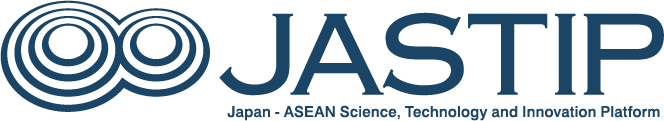 Guidelines for applicantsDue to the final call for the current phase of JASTIP (till August 2020), the schedule of JASTIP-Net 2019 is changed from JASTIP-Net 2018 due to the programme duration. 1. Introduction to JASTIP and JASTIP-Net 1.1 Japan-ASEAN Science, Technology and Innovation Platform (JASTIP)The Japan-ASEAN Science, Technology and Innovation Platform (hereinafter referred to as JASTIP) is a high-level intergovernmental cooperation that is welcomed by the Heads of State/Government of ASEAN Member States and Japan. JASTIP has been implemented by Kyoto University with financial support from Japan Science and Technology Agency (JST) since 2015 to promote collaboration on science, technology and innovation research among Japan and ASEAN Member States, and to accelerate the application of research outcomes to social implementation towards achieving the United Nations’ Sustainable Development Goals (SDGs) of the 2030 Agenda. For the 2015-2020 phase, the focus is on three research fields, namely, (i) environment and energy, (ii) bioresources and biodiversity, and (iii) disaster prevention. Accordingly, the JASTIP headquarters and three joint laboratories have been set up in the ASEAN region with the National Science and Technology Development Agency (NSTDA, Thailand) hosting the joint laboratory for energy and environment, the Indonesian Institute of Sciences (LIPI) hosting the joint laboratory for bioresources and biodiversity, and the Malaysia-Japan International Institute of Technology (MJIIT) hosting the joint laboratory for disaster prevention. Participation in the activities conducted under the JASTIP is open to all ASEAN Member States.1.2 JASTIP-Net: an outreach and incubation programme of JASTIP across the regionTogether with the above-mentioned headquarters and joint laboratories, JASTIP-Net plays an important role in strengthening the Japan-ASEAN research collaboration network, as well as widening and deepening the coverage of the JASTIP activities across the ASEAN region. JASTIP-Net expands the outreach of JASTIP by seeking prospective and promising partners to launch new research initiatives that expand the existing JASTIP collaborations. JASTIP-Net also acts as an incubator for developing capacities, fostering partnership and growing new endeavors into mature research projects. Two research proposals, stemmed from JASTIP-Net, have successfully got funded for 3 years by e-ASIA JRP and launched in April in 2019. 2. Research themes for 2019Please choose one of the research themes listed below (which is also indicated in the application form). Applicant who is unsure whether the potential theme is in line with one of the following theme, or is cross-cutting (i.e. falls under two or more themes) is encouraged to submit the “first-step” application as early as possible to provide time for the JASTIP core researchers to contact applicants for clarifications and discussion. (1) Partnership, Networking and Integrated Approach(Leaders: Prof. Mamoru Shibayama and Prof. Yasuyuki Kono)Promoting partnership and networks and developing platforms (including ASEAN Centres and Networks) on research fields related to JASTIP focus research areas among the multiple stakeholders as well as with Japan.Facilitating dialogues between STI sectors and policy makers in order to enable scientific services to contribute to implement  APASTI 2016-2025 and to achieve SDGs.(2) Energy and Environment Joint Laboratory
(Leaders: Prof. Hideaki Ohgaki and Prof. Keiichi Ishihara)Implementation Study of Renewable Energy in South East Asia(3) Bioresources and Biodiversity Joint Laboratory (Leaders: Prof. Mamoru Kanzaki and Prof. Takashi Watanabe) Sustainable utilization of bioresources for biorefinery, bioremediation, wood construction, food or medicinePlant improvement for agroforestry systems and carbon sequestration contributing to the mitigation of and/or adaptation to climate change.We, WP3, also plan to organize a workshop titled "Stingless Bee Ecology and Meliponiculture (tentative)" in 23 October 2019 at Tangerang, Indonesia. We offer the partial support of your traveling expenditure from ASEAN countries. When you apply for this support, please use Annex 1 "Application Form for Stingless Bee Networking Workshop".  15 August 2019 is the deadline of submission for this category. (4) Disaster Prevention Joint Laboratory (Leaders: Prof. Kaoru Takara, Prof. Tetsuya Sumi)Innovative ideas on disaster prevention, mitigation and recovery technologies and policies peculiar to each ASEAN Member State.How to cope with trans-boundary disasters in the ASEAN region such as tsunami, flood, drought and haze.Understanding and quantitative evaluation of disaster risks peculiar to ASEAN Member States.Proposals that consider the following perspectives and approaches would be given priorities;Emphasis on potential linkages for achieving the SDGs at the local/national levelPractical research and pilot implementation in rural areas in ASEAN Member StatesJoint proposals by researchers from two or more countriesApplications by young and female researchers3. Eligibility of applicant(s)Applicants must fall under the following categories:Researchers and/or practitioners who are resident in Japan or the ASEAN Member States.Researchers and/or practitioners belonging to organizations such as universities, educational/research institutions, private sectors and governmental agencies.* Applications can be submitted by an individual or by a team of individuals.4. Two-step application procedures for JASTIP-Net 20194.1 [Important] Two-Step Application procedureFollowing JASTIP-Net 2018, the two-step application procedure is applied for JASTIP-Net 2019 to proactively address capacity development on the project preparation/formulation. This year’s application form has two parts, Part A and Part B; Part A is required to be filled in and submitted by 15 August 2019 and the complete application (consisting of Part A, B and Annex) is required to be submitted by 10 September 2019. Upon receipt of the first submission of Part A, JASTIP core researchers will initiate consultations with applicants to improve and to finalize the full proposal as appropriate for the second submission. Some applicants may receive feedback to revise Part A, and others may be asked to proceed to Part B without any change in Part A.Kindly note that submission of final application which did not underwent the “first step” submission of Part A will not be processed.First step: Submission of Part A (Deadline 15 August 2019)All applicant(s) shall submit Part A (the first two pages) and the Annex (tentative members as of submission are to be listed if willing to apply as a team). In particular, first-time applicants to JASTIP/JASTIP-Net, or other Japanese research initiatives such as SATREPS or e-ASIA, are strongly recommended to submit an application as early as possible to provide sufficient time for preliminary discussion to develop the final proposal. Assistance to find appropriate research members from the JASTIP established network may be provided to first-time applicants.Second step: Submission of the full application (Deadline 10 September 2019). All applicant(s) shall submit the complete application form, including Part  A, B and the Annexes (all members should give their consent if the application is for a team) by 10 September 2019. Depending on feedbacks on Part A of the 1st step submission, the applicant may be required to resubmit Part A revised from the originally submitted.4.2 Submission of the application formPlease fill in the necessary items in the application form provided (Application: JASTIP-Net 2019 application form.docx) and submit it as an email attachment to jastip-contact@cseas.kyoto-u.ac.jpThe email subject line should read “JASTIP-Net 2019 application”Submit the file in Microsoft Word formatThe proposed budget for an application should not exceed the maximum amount of JPY 1 million (approx. USD 9,200)Notification of screening results: mid August 20194.3 Program Duration and Number of Applications to be SelectedProgram duration: From October 2019 to June 2020 (The duration is shortened from JASTIP-Net 2018))Number of applications to be selected: Around 10-12 in total5. Obligations of successful applicantsSome of the selected applicant(s) may be registered as JASTIP research partner(s)/collaborator(s) in the official JASTIP report to JST. In carrying out research that is supported by JASTIP (hereinafter referred as to “JASTIP collaborative research”), the set of regulations and guidelines relating to Research Compliance and Ethics of Kyoto University, most notably with regard to Security Trade Control has to be adhered. Please see further details at https://www.kyoto-u.ac.jp/en/research/research-compliance-ethics. Kindly also refer to Section 7 Budgetary management and limitations.Research partners are obliged to submit a final report after completion.Research partners can be requested to publicize the results of their research at an appropriate occasion, for example, an international symposium to be organized by JASTIP.When presenting the results of the research (including at public symposiums, academic conferences, and on electronic media), an acknowledgement of JASTIP support is to be noted. (ex. This research is conducted as an integral part of a JASTIP project with necessary supports.)6. Attribution of Intellectual Property (IP) RightIntellectual Property (IP) such as patents/utility models derived from JASTIP-Net collaborative research is attributable to implementing entity(s), based on JST and Kyoto University commissioned research contracts, and on condition that the period of implementation conforms to the content of Article 19 of the Industrial Technology Enhancement Act (the Japanese equivalent of the Bayh-Dole Act).7. Budgetary management and limitations JASTIP-Net covers the expenses listed below, relating to the implementation of approved proposals. Please note that budgetary management is carried out by JASTIP’s core researchers at each joint laboratory, and the approved budget shall not be transferred or subcontracted to an entity and/or institution to which applicant(s) belongs. Accounting is also carried out at Kyoto University, and the budget execution is undertaken according to the rules and regulations of Kyoto University. Please note that expenses should be reimbursed only after discussion with and approval by the JASTIP core researchers.The following are limitations on expenditures: (1) Allowable expense itemsTravel expenses for investigations, meeting and appointments. Travel must comply with the “the most economical route” principle of Kyoto University’s guideline. Ex-gratia paymentsGoods including consumables(2) Expense items not allowableExpenditures related to the construction of facilities such as buildings and to the acquisition of real estateCollaborative researchers’ labor costsAny expenditure not relevant to the approved research proposal is strictly prohibited.Note: In cases of doubt on whether the planned expense falls under allowable expenditures, please consult the JASTIP secretariat in advance.8. Privacy PolicyApplication information will be handled confidentially and used only for the selection of the 2019 JASTIP collaborative researches and for mapping exercise for building a network of researchers in the region.  9. Contact & Further inquiresJapan ASEAN Science, Technology and Innovation Platform (JASTIP) Programme Coordinator: Ryuichi FukuharaEmail: jastip-contact@cseas.kyoto-u.ac.jp